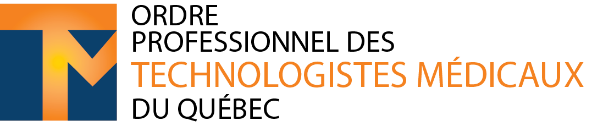 Formulaire d’inscription au Registre des ÉtudiantsVeuillez compléter les informations ci-dessous et nous faire parvenir le formulaire par courriel ou par courriel à tableau@optmq.orgNom :     	Prénom :     No. et rue :     	Appartement :     Ville :       	Code Postal :     Numéro de téléphone :      Date de naissance :      	Sexe:	Féminin			Masculin	Adresse courriel :      Nom du Cégep : À compter du 1er septembre 2021, quelle année débuterez-vous ?	1ière Année										            2e Année										            3e Année	Pour l’étudiant de 3e année, indiquez à quelle date vous terminerez le programme :      											      (aaaa/mm)Date :      